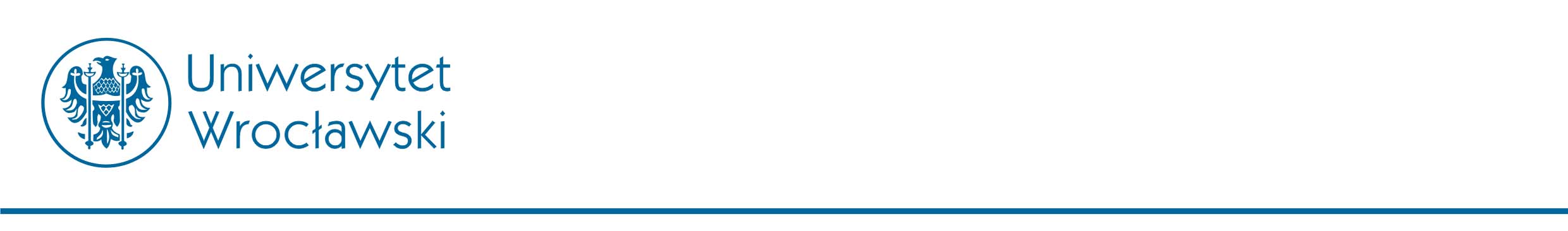 Application number, counting from the beginning of the calendar year  Date of submission(to be filled by the applicant)(to be filled by the applicant)Vice-Rectorfor Student AffairsAPPLICATION FOR FUNDING FROM THE BUDGET OF THE PH.D. STUDENT COUNCILVice-Rectorfor Student AffairsAPPLICATION FOR FUNDING FROM THE BUDGET OF THE PH.D. STUDENT COUNCILAPPLICANT’S DATA (all white fields in parts I-IV to be filled by the applicant)APPLICANT’S DATA (all white fields in parts I-IV to be filled by the applicant)APPLICANT’S DATA (all white fields in parts I-IV to be filled by the applicant)APPLICANT’S DATA (all white fields in parts I-IV to be filled by the applicant)APPLICANT’S DATA (all white fields in parts I-IV to be filled by the applicant)1. Full name,
    student number, year of study1. Full name,
    student number, year of study2. Phone number2. Phone number3. University Email address3. University Email address4. Represented scientific unit (Faculty, Institute, Group)4. Represented scientific unit (Faculty, Institute, Group)INFORMATION ABOUT THE SCIENTIFIC EVENT/PROJECTINFORMATION ABOUT THE SCIENTIFIC EVENT/PROJECTINFORMATION ABOUT THE SCIENTIFIC EVENT/PROJECTINFORMATION ABOUT THE SCIENTIFIC EVENT/PROJECTINFORMATION ABOUT THE SCIENTIFIC EVENT/PROJECT1. Event name and its’ website address (providing the website address is obligatory when the applicant has no confirmation of participation in the conference, in case the applicant wants to be reimbursed for the conference/event registration fee by the University; if the website is not available, then the applicant shall attach a copy of the announcement of the event stating the name of the organiser and the name of the conference/event; if the conference fee or registration costs are not being claimed, a confirmation of acceptance must be included)1. Event name and its’ website address (providing the website address is obligatory when the applicant has no confirmation of participation in the conference, in case the applicant wants to be reimbursed for the conference/event registration fee by the University; if the website is not available, then the applicant shall attach a copy of the announcement of the event stating the name of the organiser and the name of the conference/event; if the conference fee or registration costs are not being claimed, a confirmation of acceptance must be included)2. Date and time (duration)2. Date and time (duration)3. Name of the organizer3. Name of the organizer4. Application number and the sum of funding awarded prior within the current calendar year.4. Application number and the sum of funding awarded prior within the current calendar year.5. Short description of the active participation in the scientific event, including its intended outcome(if the description is considered insufficient, the applicant may be asked to present more information)5. Short description of the active participation in the scientific event, including its intended outcome(if the description is considered insufficient, the applicant may be asked to present more information)5. Short description of the active participation in the scientific event, including its intended outcome(if the description is considered insufficient, the applicant may be asked to present more information)5. Short description of the active participation in the scientific event, including its intended outcome(if the description is considered insufficient, the applicant may be asked to present more information)5. Short description of the active participation in the scientific event, including its intended outcome(if the description is considered insufficient, the applicant may be asked to present more information)6. Does the organizer offer publication of a proceeding article?   - Publication value based on the Ministry of Higher Education publication list:   - ISSN journals / P - poster / M – publication in a monography:6. Does the organizer offer publication of a proceeding article?   - Publication value based on the Ministry of Higher Education publication list:   - ISSN journals / P - poster / M – publication in a monography:6. Does the organizer offer publication of a proceeding article?   - Publication value based on the Ministry of Higher Education publication list:   - ISSN journals / P - poster / M – publication in a monography:6. Does the organizer offer publication of a proceeding article?   - Publication value based on the Ministry of Higher Education publication list:   - ISSN journals / P - poster / M – publication in a monography:yes / no…...…...III.  FINANCIAL ESTIMATEIII.  FINANCIAL ESTIMATEIII.  FINANCIAL ESTIMATEIII.  FINANCIAL ESTIMATEIII.  FINANCIAL ESTIMATEFunds total (sum of points 1 and 2): Funds total (sum of points 1 and 2): Funds total (sum of points 1 and 2): Funds total (sum of points 1 and 2): Amount applied for from the PhD Council BudgetAmount applied for from the PhD Council BudgetAmount applied for from the PhD Council BudgetAmount applied for from the PhD Council BudgetFunds from other sources (sum of a, b and c):Funds from other sources (sum of a, b and c):Funds from other sources (sum of a, b and c):Funds from other sources (sum of a, b and c):Cost breakdownCost breakdownCost breakdownCost breakdownCost breakdownExpected costs - detailsExpected costs - detailsExpected costs - detailsAmount1)2)3)4)5)COSTS TOTAL:COSTS TOTAL:COSTS TOTAL:COSTS TOTAL:APPLICANT’S STATEMENTAPPLICANT’S STATEMENTAPPLICANT’S STATEMENTAPPLICANT’S STATEMENTAPPLICANT’S STATEMENT1. I attest, that all information provided by me is true to the best of my knowledge.I also attest, that I am aware of the responsibility for stating falsehoods resulting from University regulation and the Polish law. I agree to have my funding revoked in such case.1. I attest, that all information provided by me is true to the best of my knowledge.I also attest, that I am aware of the responsibility for stating falsehoods resulting from University regulation and the Polish law. I agree to have my funding revoked in such case.1. I attest, that all information provided by me is true to the best of my knowledge.I also attest, that I am aware of the responsibility for stating falsehoods resulting from University regulation and the Polish law. I agree to have my funding revoked in such case.1. I attest, that all information provided by me is true to the best of my knowledge.I also attest, that I am aware of the responsibility for stating falsehoods resulting from University regulation and the Polish law. I agree to have my funding revoked in such case.1. I attest, that all information provided by me is true to the best of my knowledge.I also attest, that I am aware of the responsibility for stating falsehoods resulting from University regulation and the Polish law. I agree to have my funding revoked in such case................................................Applicant's signature...............................................Applicant's signature...............................................Applicant's signature...............................................Applicant's signature...............................................Applicant's signature2. I attest, that for the duration of the project I will obtain valid accident insurance (Polish - “ubezpieczenie NNW”). Applicable only when traveling outside Wroclaw.2. I attest, that for the duration of the project I will obtain valid accident insurance (Polish - “ubezpieczenie NNW”). Applicable only when traveling outside Wroclaw.2. I attest, that for the duration of the project I will obtain valid accident insurance (Polish - “ubezpieczenie NNW”). Applicable only when traveling outside Wroclaw.2. I attest, that for the duration of the project I will obtain valid accident insurance (Polish - “ubezpieczenie NNW”). Applicable only when traveling outside Wroclaw.2. I attest, that for the duration of the project I will obtain valid accident insurance (Polish - “ubezpieczenie NNW”). Applicable only when traveling outside Wroclaw................................................Applicant's signature...............................................Applicant's signature...............................................Applicant's signature...............................................Applicant's signature...............................................Applicant's signatureV. DECISIONV. DECISIONV. DECISIONV. DECISIONV. DECISIONPH.D. STUDENT COUNCIL OPINIONPH.D. STUDENT COUNCIL OPINIONPH.D. STUDENT COUNCIL OPINIONPH.D. STUDENT COUNCIL OPINIONPH.D. STUDENT COUNCIL OPINION.....................................................................................................................................................................................................................................................................................................................................................................................................................................................................................................................................................................................................................................................................................................................................................................................................................................................................................................................................................................................................................................................................................................................................................................................................................................................................................................................................................................................................................................................................................................................................................................................................................................................................................................................................................................................................................................................................................................................………………………………………………Signature of the Chairman / Vice-Chairman of the Ph.D. Student Council………………………………………………Signature of the Chairman / Vice-Chairman of the Ph.D. Student CouncilFUNDING DECISIONFUNDING DECISIONFUNDING DECISIONFUNDING DECISIONFUNDING DECISIONI grant ………………………… from the budget of ……………………………………………………………………………………I do not grant funding ……………………………………………………………………………………………………………I grant ………………………… from the budget of ……………………………………………………………………………………I do not grant funding ……………………………………………………………………………………………………………I grant ………………………… from the budget of ……………………………………………………………………………………I do not grant funding ……………………………………………………………………………………………………………I grant ………………………… from the budget of ……………………………………………………………………………………I do not grant funding ……………………………………………………………………………………………………………I grant ………………………… from the budget of ……………………………………………………………………………………I do not grant funding ……………………………………………………………………………………………………………Additional notes: ……………………………………………………………………………………………………………………………………………………………Additional notes: ……………………………………………………………………………………………………………………………………………………………Additional notes: ……………………………………………………………………………………………………………………………………………………………Additional notes: ……………………………………………………………………………………………………………………………………………………………Additional notes: ……………………………………………………………………………………………………………………………………………………………………………………………………………………………………………………………………………………………………………………………………………………………………………………………………………Signature of the Vice-Rector for Student AffairsSignature of the Vice-Rector for Student AffairsSignature of the Vice-Rector for Student AffairsSignature of the Vice-Rector for Student AffairsSignature of the Vice-Rector for Student Affairs